申請截止日期為 2023 年 3 月 24 日下午 5:00在填寫申請表之前先閱讀指導方針並觀看津貼說明影片。您可以選擇提交影片申請或書面申請表。步驟 1：錄製您的影片您的完整影片申請不得超過 15 分鐘。這是時間長度上限。更短時長的影片可被接受。審查團隊僅會觀看15 分鐘内的影片內容。您可以使用您慣用的語言提交影片申請。Seattle Public Utilities （SPU，西雅圖公用事業）將會提供翻譯/口譯。這不是影片製作比賽。請保持簡潔。只要音訊品質良好，您也可以使用手機錄製影片。審查人員將會檢視您的申請內容，而非製作品質。 您的影片必須回答下列問題：專案描述請描述您提議的專案，包括： 您想做些什麼您為什麼想這樣做您的專案如何預防廢棄物您的專案將推動下列一項或多項優先事項：創新：嘗試或擴展新方法或技術，或為西雅圖市創造新的廢棄物預防機會。擴大公平的接觸機會和參與：有效地使過去和現在被排斥在外的群體參與到廢棄物預防的活動之中。優先群體的例子包括原住民、非裔美國人、移民、難民、低收入人群、身心障礙人士、LGBTQIA2+、老年人 、年輕人、青少年、兒童和/或小型企業。增加公平的社區益處：增加對過去和現在被排斥在外的群體可獲得的廢棄物預防益處，例如增加對無家可歸或無法負擔食物的人群的免費或低費用的資源或工作訓練。專案活動為了完成您的專案目標，您將會使用哪些具體的活動和策略？專案成果您預計您的專案將會有哪些成果？請包含任何具體廢棄物影響、社區益處或您預期將會發生的其他變化。也請在可行時包含一些預估數據，例如受到教育的人數、修理的物品數量或預防的廢棄物重量 。僅包括可直接歸因於您提議的津貼專案的影響和預估數據。衡量成功您將使用哪些工具和策略來衡量您的專案是否成功？專案工作人員您的專案將會有哪些工作人員？請包括願意貢獻時間的志願者和受薪工作人員。也請描述您的團隊為該專案帶來的相關知識、技能、類似工作經驗及社區關係。專案合作夥伴請列出將會為專案提供支援的所有合作夥伴（如果有）。請描述他們在專案中的角色，以及他們為該專案帶來的相關知識、技能、類似工作經驗及社區關係。 如有合作夥伴參與專案，那麼我們鼓勵您在提交津貼申請之前先確立合作關係。在您的申請中附上每個專案合作夥伴的電子郵件或承諾書。社區參與受到您的專案影響的社區是否參與規劃與實施？如回答「是」，請說明透過何種參與方式。長期影響如果有的話，在津貼用完之後，您有什麼計劃來繼續或擴展該專案？您將如何資助未來的工作？如果相關的話，您將如何支配利用津貼專案所開發的研究建議和工具？如果相關的話，您將如何分享工具和資源以及透過津貼專案所獲得的知識，以幫助其他人在西雅圖開展類似的廢棄物預防工作？專案相對供款說明您的專案將如何達到申請津貼總額 25% 的最低相對供款要求。 舉例說明： 針對金額至少為 $50,000 的專案總預算，$40,000 的申請津貼總額需要至少 $10,000 的相對供款。針對金額至少為 $12,500 的專案總預算，$10,000 的申請津貼總額需要至少 $2,500 的相對供款。相對供款的範例包括:將用於資助您下方開支清單中部分費用的現金或其他津貼支援津貼專案活動的無薪志工時間（價值為每小時 $34.87）捐贈，如支援津貼專案活動的空間、服務和用品步驟 2：發布您的影片在線上發布您的影片申請，發布網址必須是津貼審查團隊能夠觀看的網址。 請將影片的連結複製到下列的專案摘要表中。步驟 3：填寫專案摘要表填寫以下專案摘要表：步驟 4：填寫開支清單提供一份所有專案開支的詳細清單，並解釋您是如何計算預計費用的。 包括與提議的專案直接相關的所有費用，而不僅僅是那些將由津貼資助的費用。SPU 將與津貼受領人合作，確定哪些費用可由津貼報銷。預算應盡可能地準確，以確保您的團隊已為成功所需的所有資源作出規劃。步驟 5：提交您的申請將填妥的專案摘要表（步驟 3）和開支清單（步驟 4）複製並貼入電子郵件中。（必要）附上針對開支提供的報價單。（可選）附上每個專案合作夥伴的電子郵件或承諾書。（首選）附上可能幫助解釋您的專案的影像或示意圖。（可選）請在 2023 年 3 月 24 日下午 5:00 之前用電子郵件傳送您的完整申請資料包至 WasteFreeGrants@seattle.gov。如果您沒有在 2 個工作日之內收到電子郵件回執，請致電 (206) 615-1405。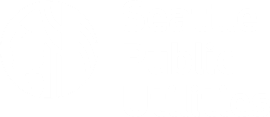 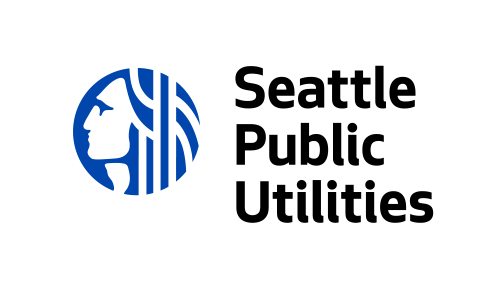 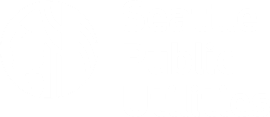 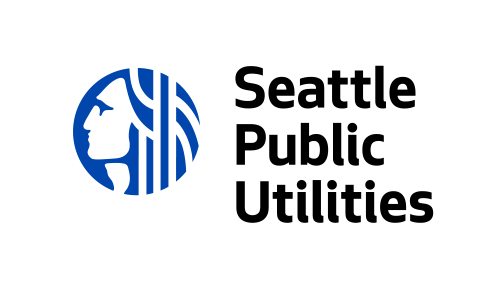 影片申請的鏈接影片語言（如英語、西班牙語等）申請人姓名、企業或組織財務代理人名稱（如適用）郵寄地址城市、州、郵遞區號聯絡人職稱電子郵件地址常用的電話號碼專案名稱申請津貼總額 不得超過 $40,000$     $     $     $     開始日期不早於 2023 年 7 月月：年：結束日期不晚於 2025 年 6 月月：年：將展開該專案的位置（例如，鄰里區、企業名稱、大樓名稱等）。如果將在具體的位置展開該專案，則註明街道地址和郵遞區號。您是如何瞭解 SPU 的 Waste-Free Communities Matching Grant（零廢棄物社區津貼）的？開支描述預計成本計算或估算$     $     $     $     $     $     $     $     $     $     $     $     $     $     $     $     專案預算總額$     